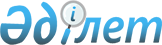 О признании утратившим силу совместного приказа Министра внутренних дел Республики Казахстан от 1 июня 2002 года № 384, Министра здравоохранения Республики Казахстан от 30 апреля 2002 года № 439 "Об утверждении Правил по выявлению туберкулеза среди подозреваемых и обвиняемых, содержащихся под стражей в изоляторах временного содержания, и их конвоирования"Совместный приказ Министра внутренних дел Республики Казахстан от 4 августа 2015 года № 665 и Министра здравоохранения и социального развития Республики Казахстан от 7 августа 2015 года № 659
      В соответствии с пунктом 1 статьи 21-1 и пунктом 1 статьи 43-1 Закона Республики Казахстан от 24 марта 1998 года "О нормативных правовых актах" ПРИКАЗЫВАЕМ:
      1. Признать утратившим силу совместный приказ Министра внутренних дел Республики Казахстан от 1 июня 2002 года № 384 и Министра здравоохранения Республики Казахстан от 30 апреля 2002 года № 439 "Об утверждении Правил по выявлению туберкулеза среди подозреваемых и обвиняемых, содержащихся под стражей в изоляторах временного содержания, и их конвоирования" (зарегистрирован в Реестре государственной регистрации нормативных правовых актов Республики Казахстан 12 июня 2002 года № 1877 и опубликован в Бюллетени нормативных правовых актов центральных исполнительных и иных государственных органов Республики Казахстан в 2002 году, № 33, статья 669).
      2. Министерству внутренних дел Республики Казахстан в недельный срок направить в установленном порядке копию настоящего приказа в Министерство юстиции Республики Казахстан и обеспечить его официальное опубликование.
      3. Настоящий приказ вводится в действие со дня подписания.
					© 2012. РГП на ПХВ «Институт законодательства и правовой информации Республики Казахстан» Министерства юстиции Республики Казахстан
				
      Министр здравоохранения                                Министр внутренних дел
и социального развития                                     Республики Казахстан
Республики Казахстан
______________Т. Дуйсенова                              ___________К. Касымов

